BIODATA MAHASISWAIDENTITAS DIRI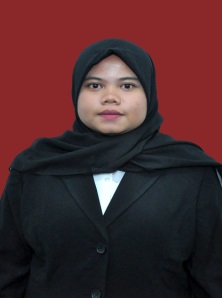 Nama	:	Meia Dania Br SaragihNPM	:	181324018Tempat/T.Lahir	:	Talun kenas , 03 mei 2001Jenis Kelamin	:	perempuan Agama	:	islamStatus	:	menikahPekerjaan	: 	ibu rumah tanggaAnak Ke	:	5Alamat	:	dusun II beranti desa siguci kecamatan STM hilirNo. Telp/Hp	:	081264378439Dosen Pembimbing	:	Drs.Herdi,M.Pd.,M.SiJudul Skripsi	:	pengaruh keterampilan membuat variasi stimulus guru terhadap hasil belajar siswa pada mata pelajaran ekonomi di SMA yapim biru biru.Indeks Kumulatif	:	3.62II. PENDIDIKAN	SD	:	SD N 105316 beranti SMP	:	swasta pabri berantiSMA	:	 swasta yapim biru biruIII. ORANG TUANama Ayah	:	Amiruddin Saragih Pekerjaan	:	petani Nama Ibu	:	payang Br limbengPekerjaan	:	petaniAlamat	: 	dusun II beranti desa siguci kecamatan STM hilir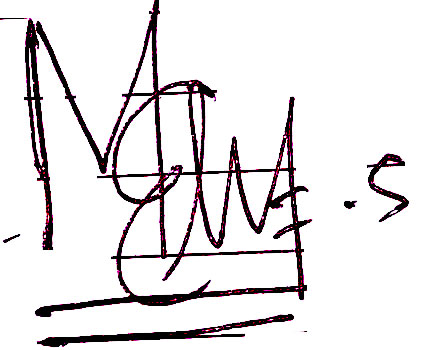 Medan,     Juli  2022								Meia Dania Br Saragih